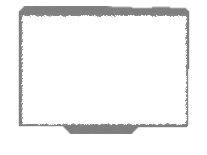 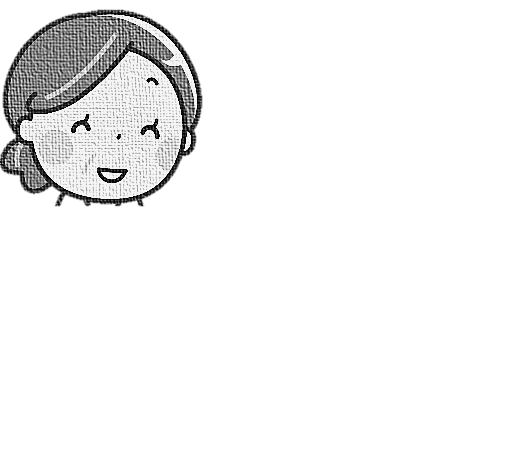 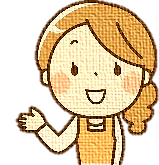 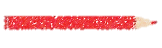 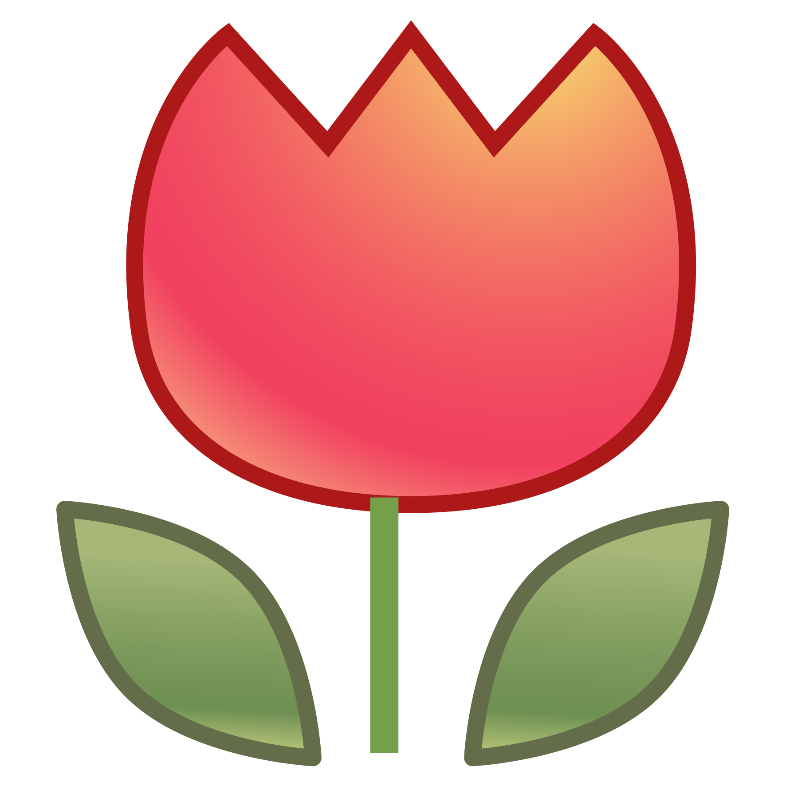 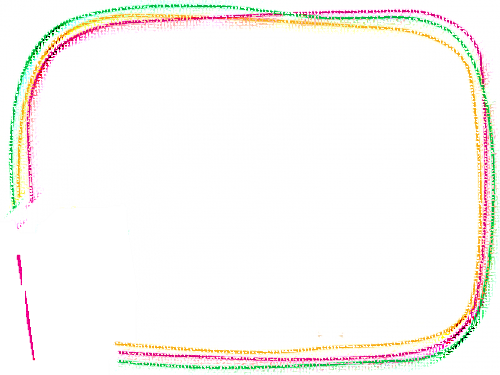 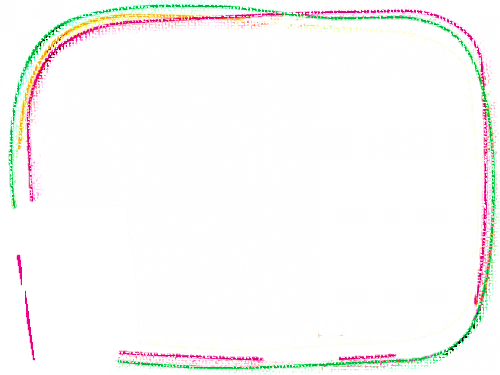 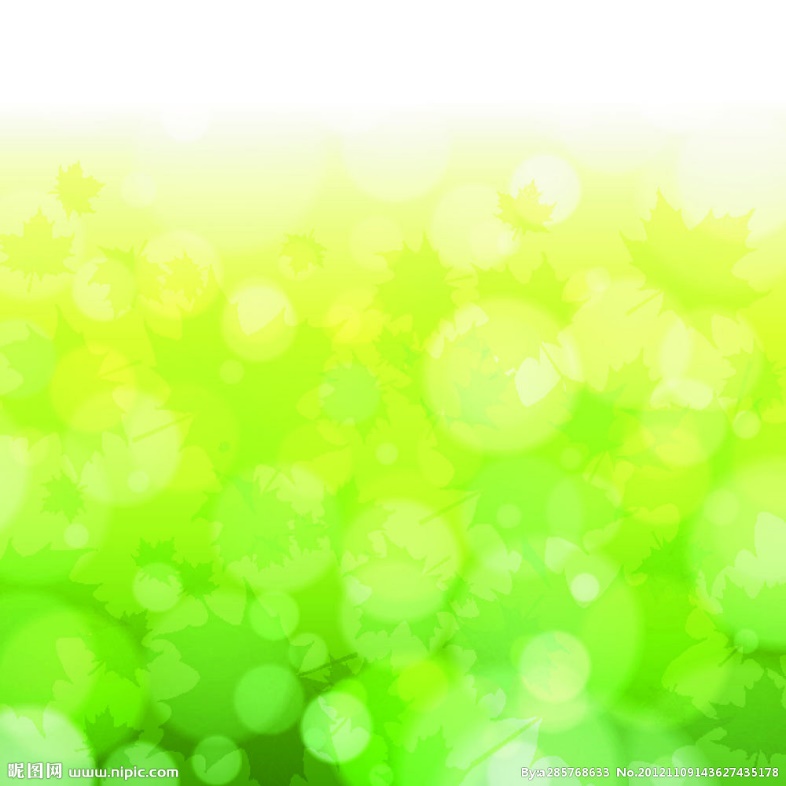 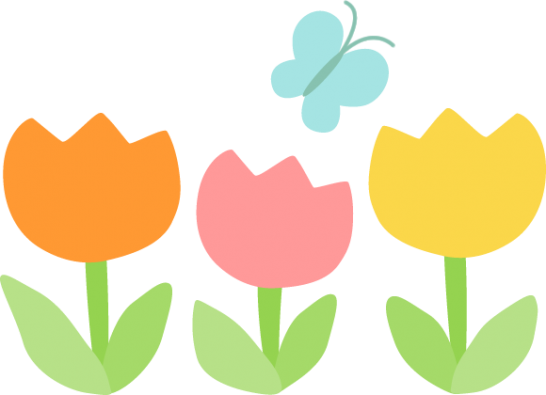 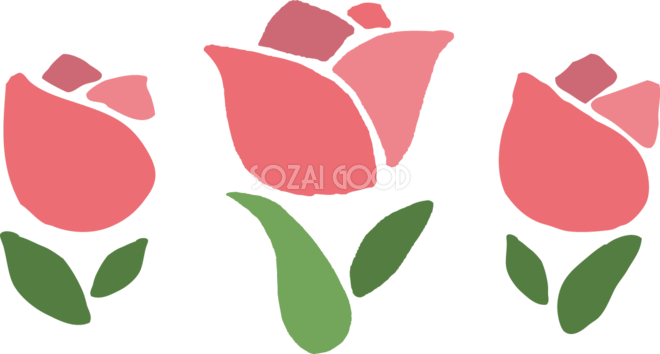 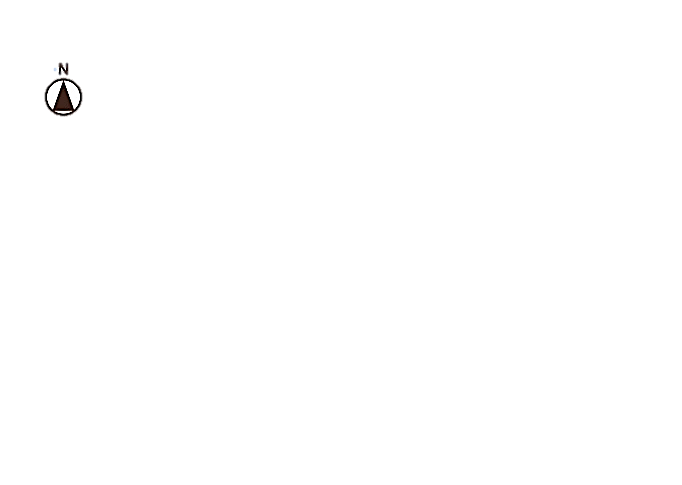 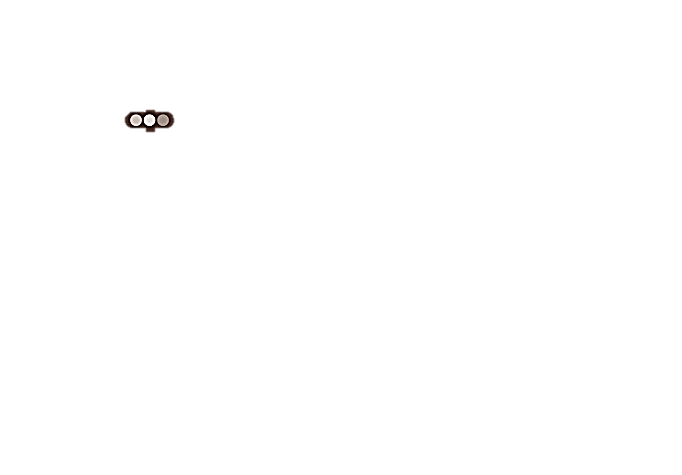 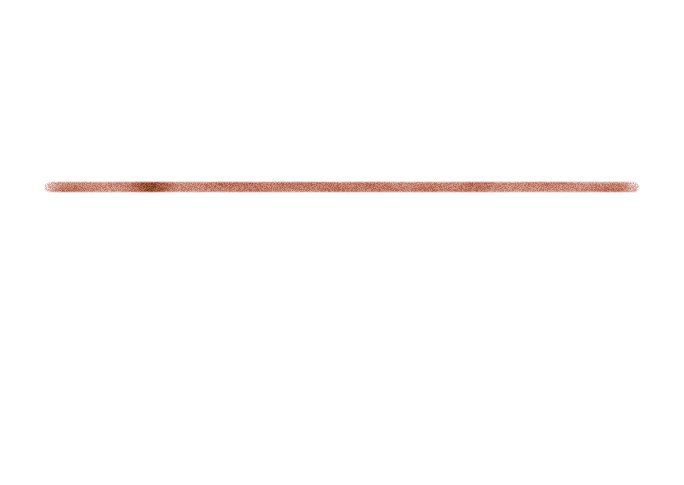 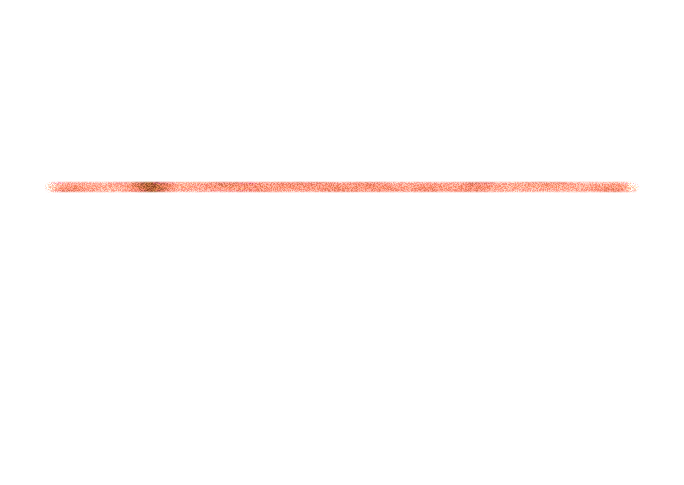 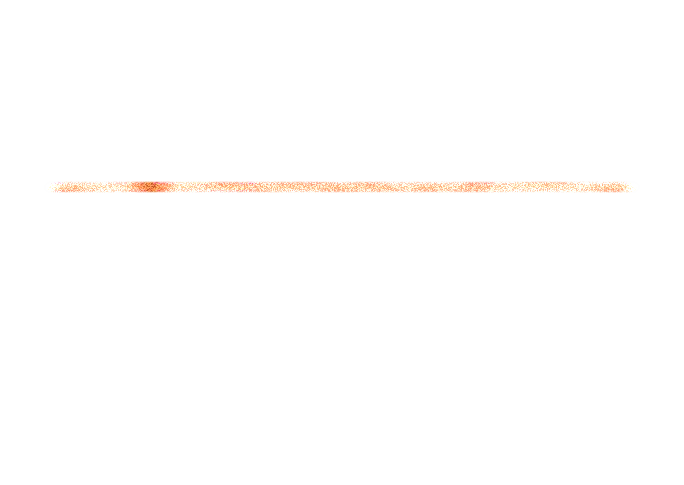 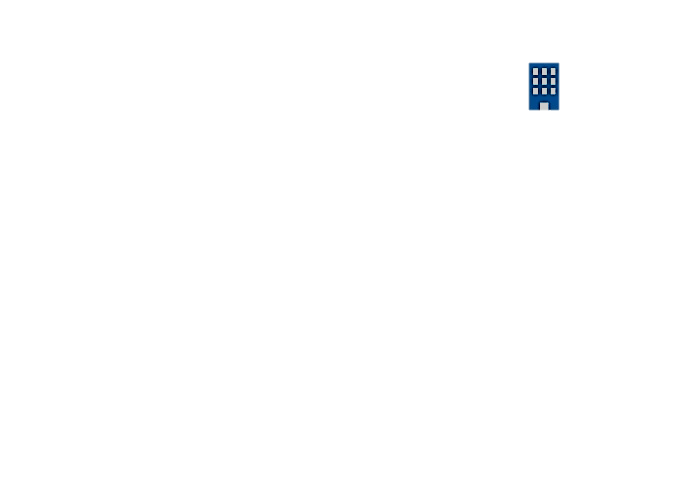 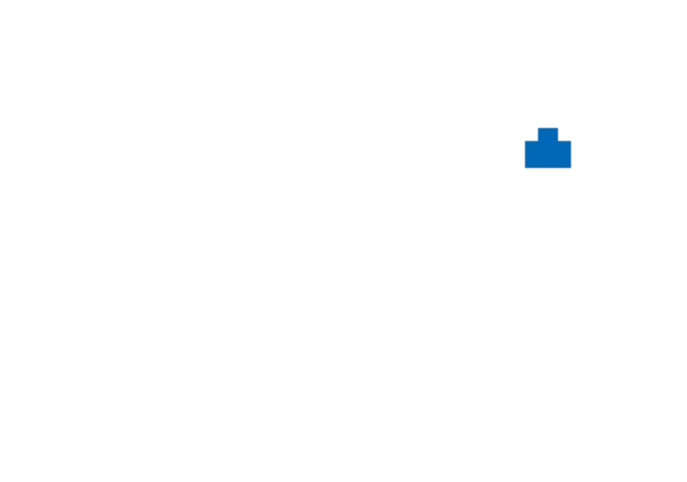 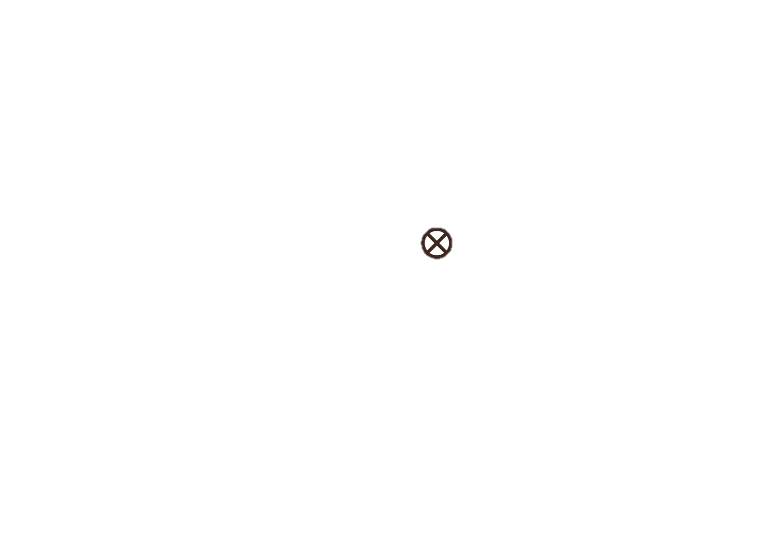 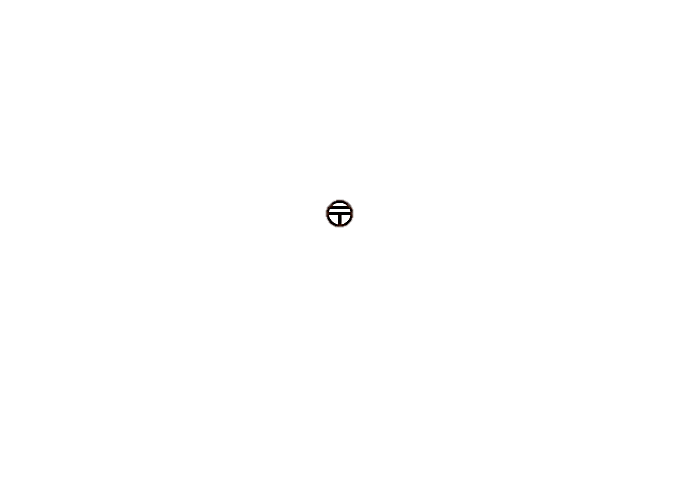 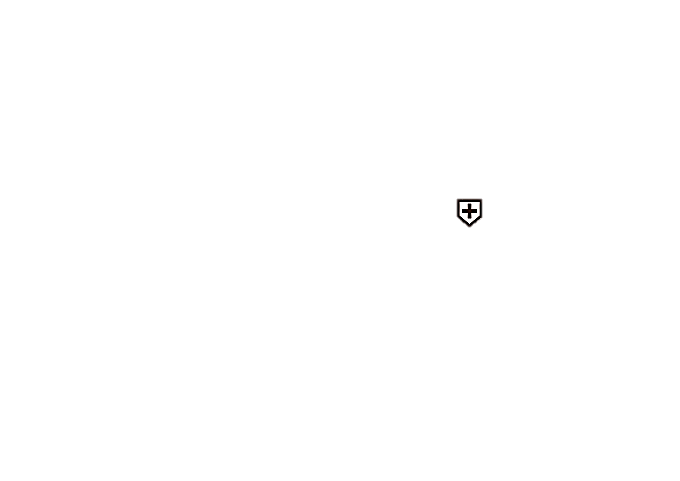 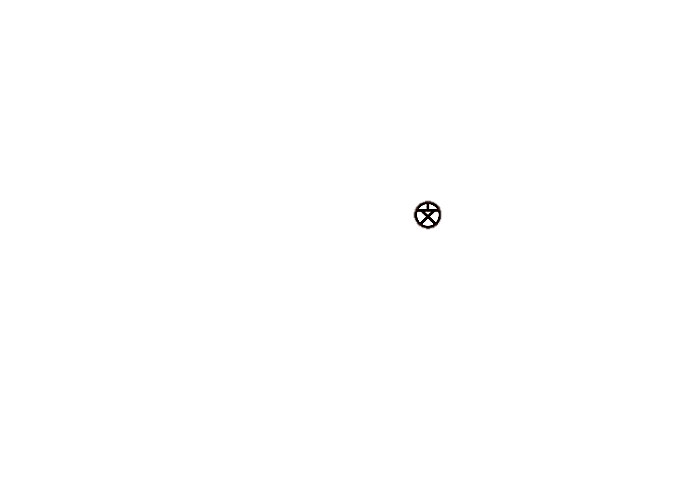 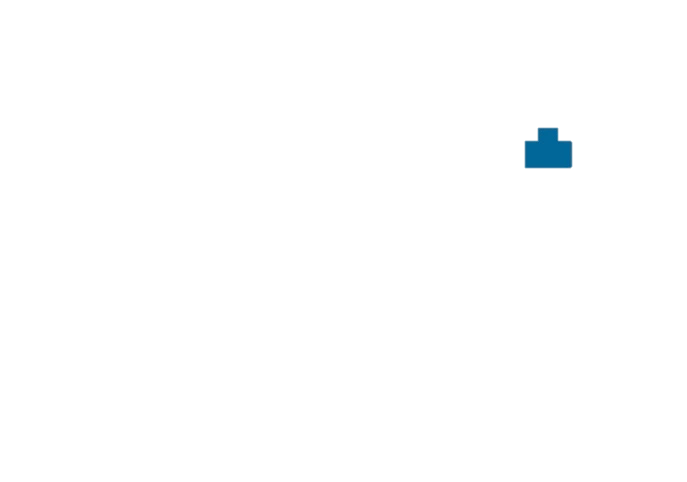 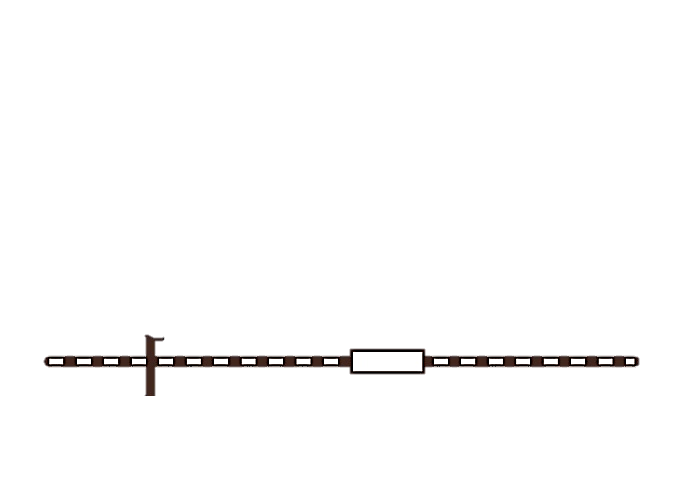 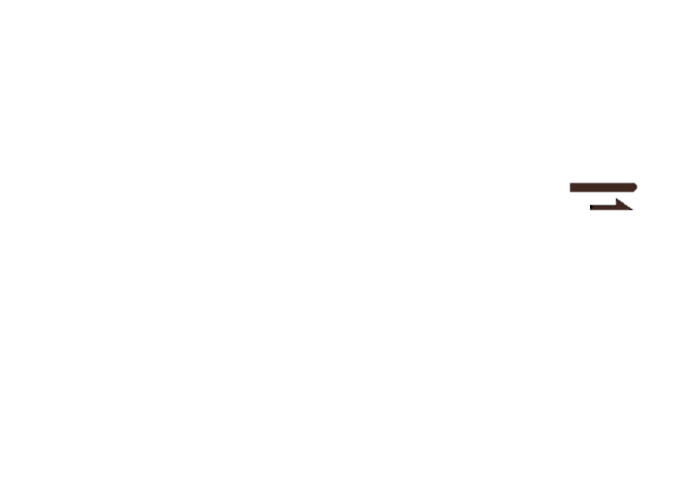 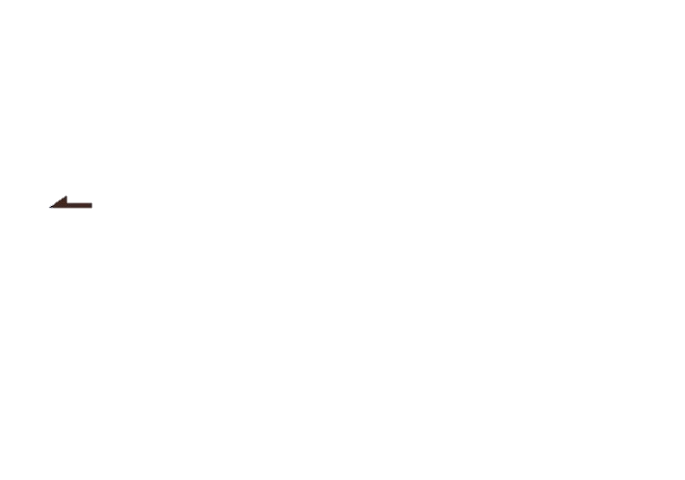 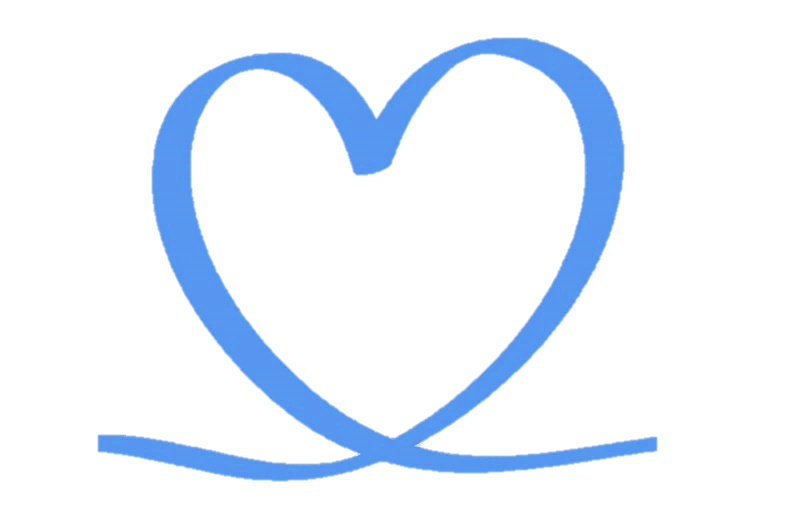 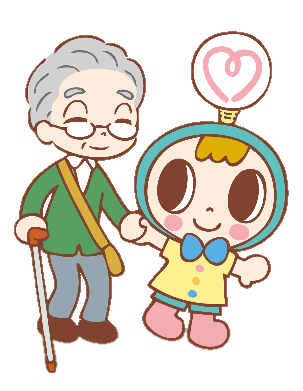 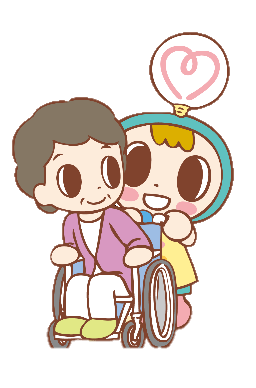 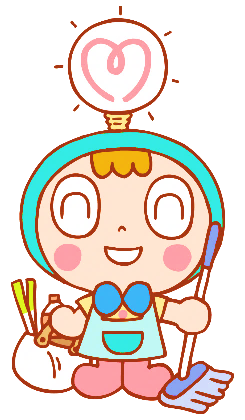 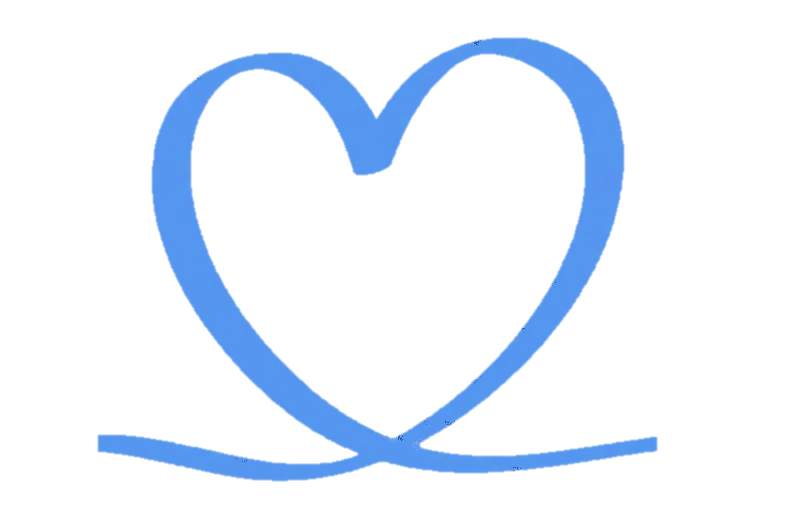 ⁺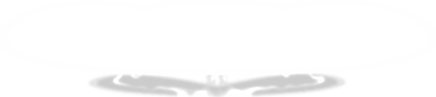 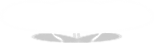 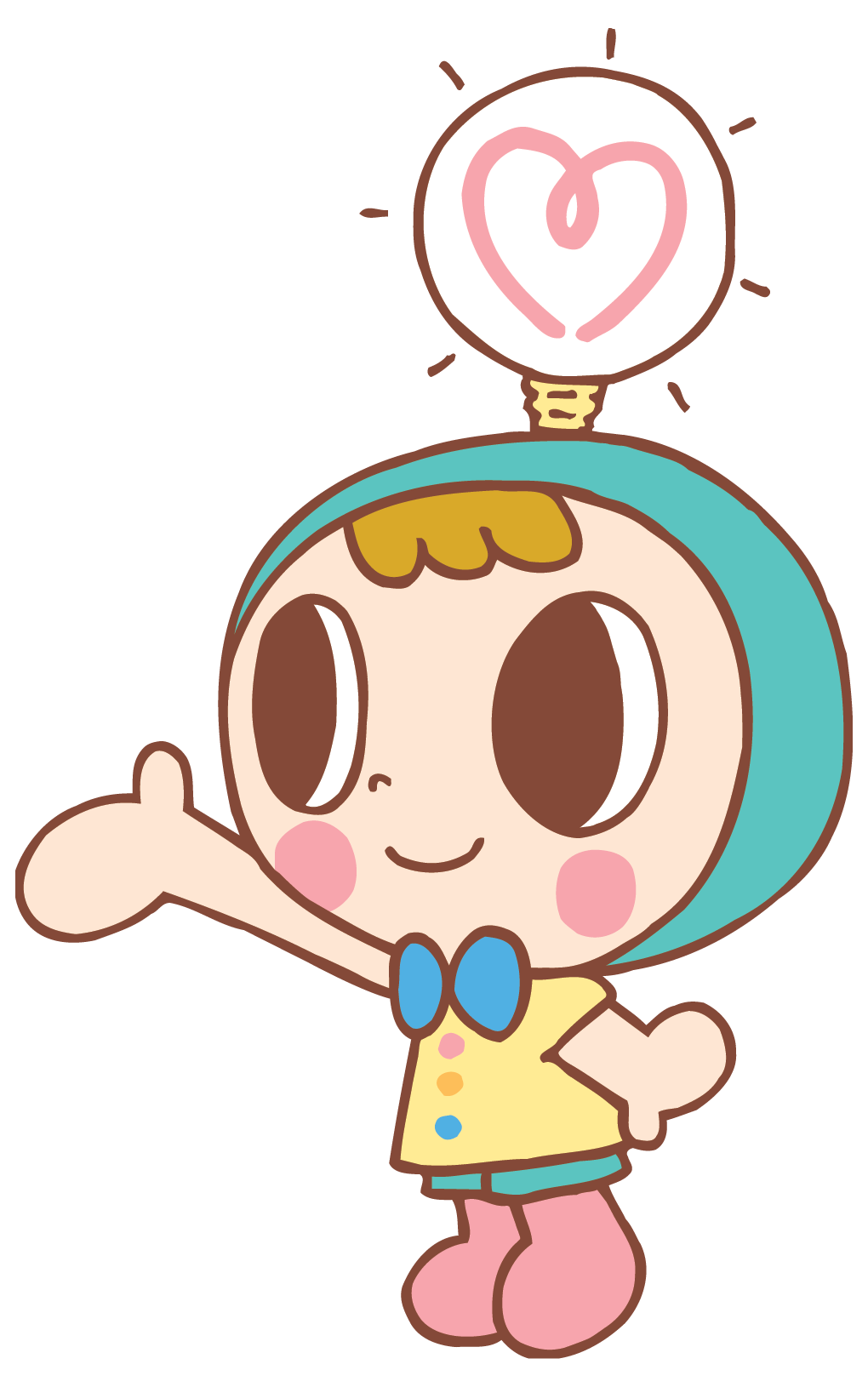 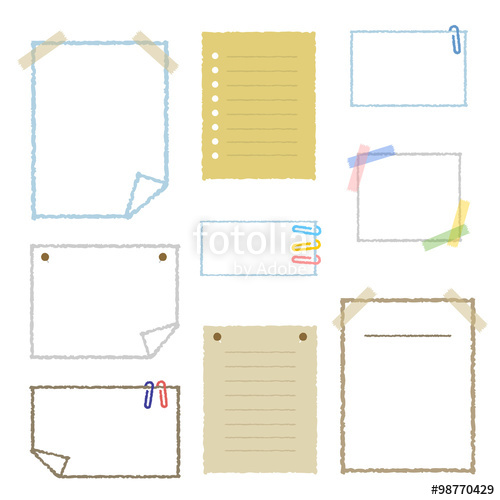 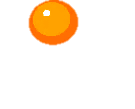 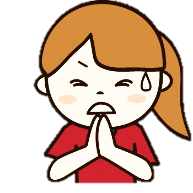 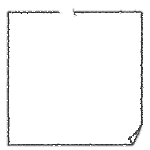 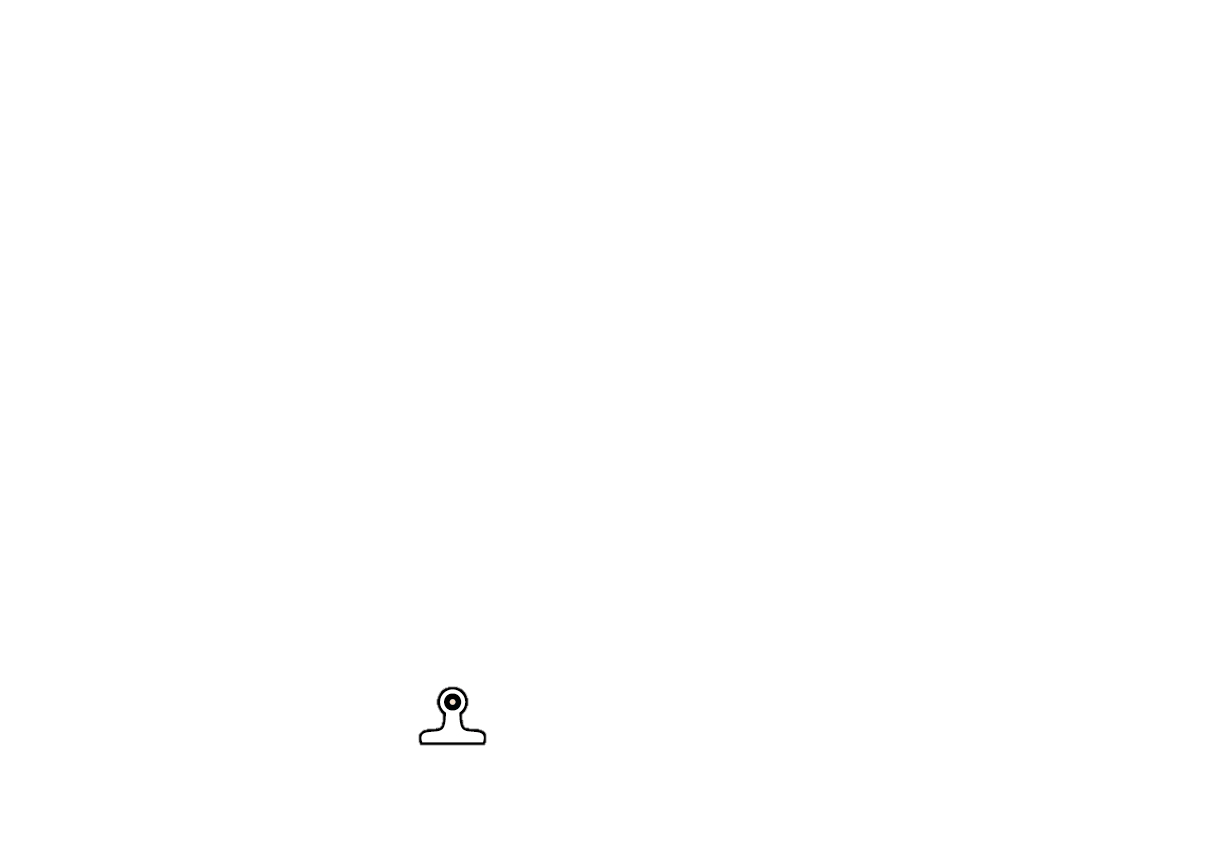 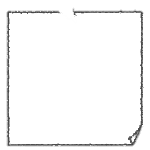 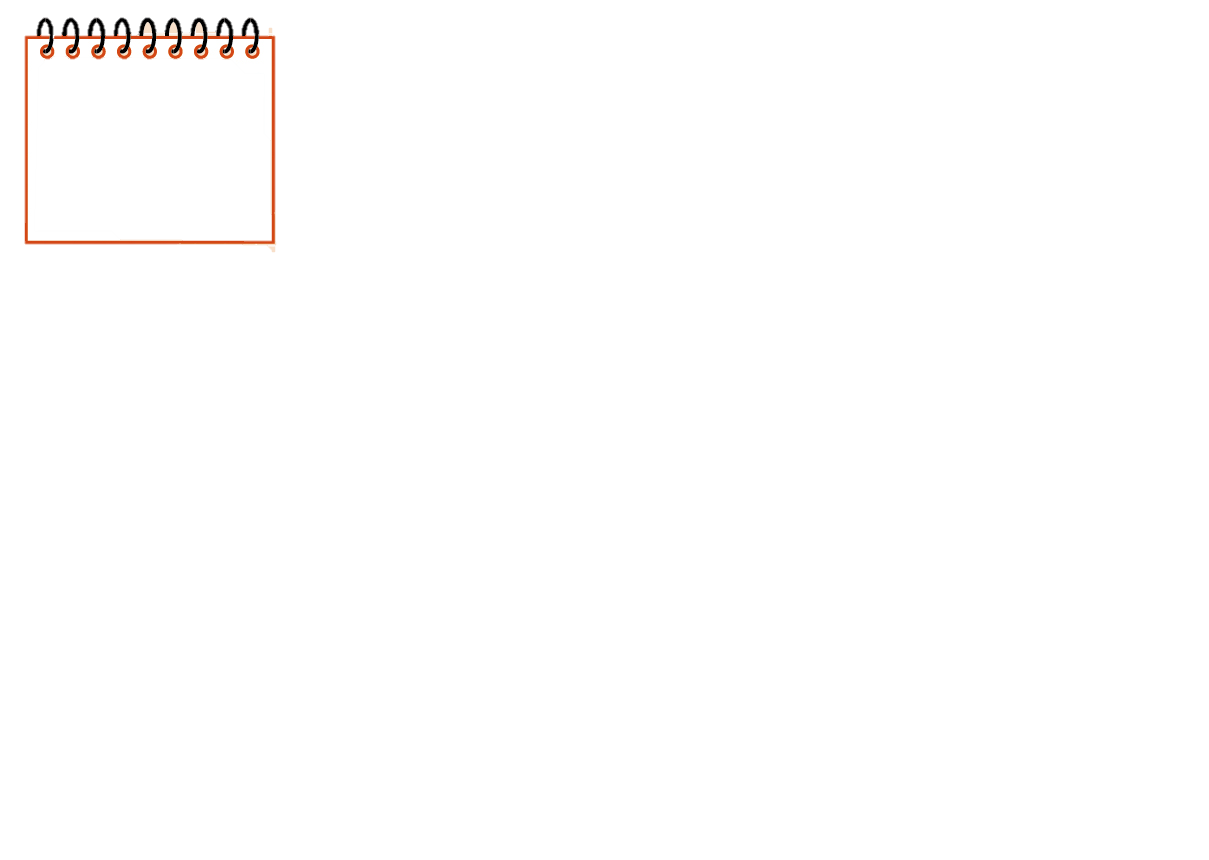 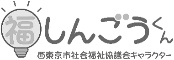 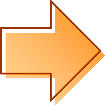 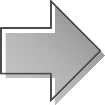 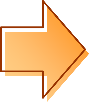 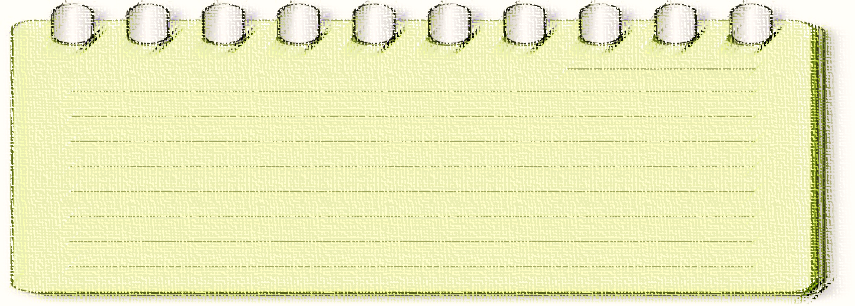 